Dual Use Research of Concern (DURC) Evaluation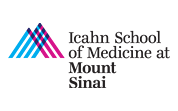 Dual use research of concern is a subset of dual use research defined as: “life sciences research that, based on current understanding, can be reasonably anticipated to provide knowledge, information, products, or technologies that could be directly misapplied to pose a significant threat with broad potential consequences to public health and safety, agricultural crops and other plants, animals, the environment, materiel, or national security.” The United States Government Policy for Institutional Oversight of Life Sciences Dual Use Research of Concern articulates the practices and procedures required to ensure that dual use research of concern is identified at the institutional level and risk mitigation measures are implemented as necessary.More information is available at: http://www.phe.gov/s3/dualuse/Documents/us-policy-durc-032812.pdf  and http://www.phe.gov/s3/dualuse A. Does your project involve one of these 15 AGENTS? Complete the Questionnaire1) Avian influenza virus (highly pathogenic) 2) Bacillus anthracis 3) Botulinum neurotoxin (any amount-no exemptions)4) Burkholderia mallei 5) Burkholderia pseudomallei 6) Ebola virus 7) Foot-and-mouth disease virus 8) Francisella tularensis 9) Marburg virus 10) Reconstructed 1918 Influenza virus 11) Rinderpest virus 12) Toxin-producing strains of Clostridium botulinum 13) Variola major virus 14) Variola minor virus 15) Yersinia pestis B. Is your project capable of producing one of the following outcomes (7 DURCs)?  Complete the QuestionnaireIncrease virulence (Enhances the harmful consequences of the agent or toxin)Overcomes immunity (Disrupts immunity or the effectiveness of an immunization against the agent or toxin without clinical or agricultural justification)Develop resistance to drugs. Avoid diagnosis. (Confers to the agent or toxin resistance to clinically or agriculturally useful prophylactic or therapeutic interventions against that agent or toxin or facilitates their ability to evade detection methodologies)Increase transmission (Increases the stability, transmissibility, or the ability to disseminate the agent or toxin)Change tropism (Alters the host range or tropism of the agent or toxin)Increase host susceptibility (Enhances the susceptibility of a host population to the agent or toxin)Regenerate extinct pathogens (Generates or reconstitutes an eradicated or extinct agent or toxin listed above)Principal Investigator(s):Project Title : Questionnaire1. Does your research involve any of these 15 agents of special DURC interest?  □   Yes (specify the agent)		□     No       If no, briefly explain why this is 									       the caseIf yes, give a brief description of the project and move to 2.2. Does the research you are conducting with any of these 15 agents fall under one of the seven DURC categories?□   Yes 				□     NoIf Yes (specify the categories)If “Yes” to both Questions 1 and 2, the research is subject to DURC review and Risk Mitigation3. Explain the scientific rationale behind your proposed experiments4. Explain the benefits of conducting this research. Is the information to be gained important for the field?5. Identify the possible DUR concerns associated with this research6.  Explain why the question addressed by the proposed research cannot be conducted with a pathogen(s) outside the 15 DURC agents listed7. Develop a DURC mitigation plan. What measures will be applied to mitigate the possible dual use of the products (agents, information)?a. Modifications to the agent(s)b. Modification to publication format to prevent communication of information that could be put to nefarious purposes.Submit completed Questionnaire to the IDUCC through the Institutional Biosafety Officer, Philip Hauck at  philip.hauck@mssm.edu     .